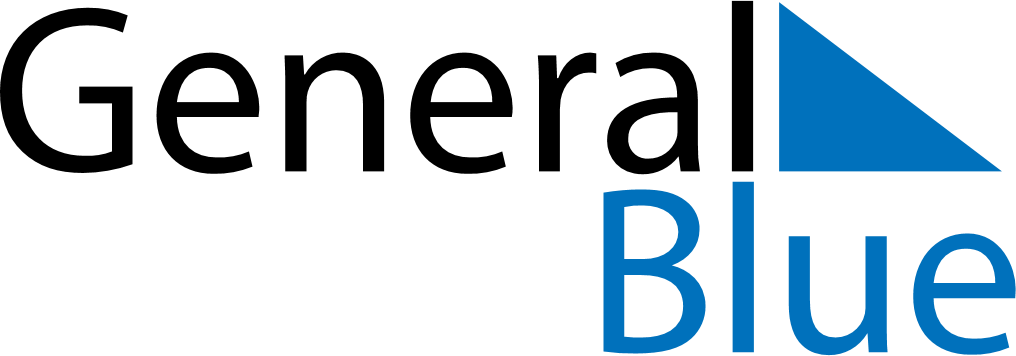 June 2024June 2024June 2024June 2024June 2024June 2024June 2024Saurimo, Lunda Sul, AngolaSaurimo, Lunda Sul, AngolaSaurimo, Lunda Sul, AngolaSaurimo, Lunda Sul, AngolaSaurimo, Lunda Sul, AngolaSaurimo, Lunda Sul, AngolaSaurimo, Lunda Sul, AngolaSundayMondayMondayTuesdayWednesdayThursdayFridaySaturday1Sunrise: 5:48 AMSunset: 5:24 PMDaylight: 11 hours and 35 minutes.23345678Sunrise: 5:48 AMSunset: 5:24 PMDaylight: 11 hours and 35 minutes.Sunrise: 5:49 AMSunset: 5:24 PMDaylight: 11 hours and 35 minutes.Sunrise: 5:49 AMSunset: 5:24 PMDaylight: 11 hours and 35 minutes.Sunrise: 5:49 AMSunset: 5:24 PMDaylight: 11 hours and 35 minutes.Sunrise: 5:49 AMSunset: 5:24 PMDaylight: 11 hours and 34 minutes.Sunrise: 5:49 AMSunset: 5:24 PMDaylight: 11 hours and 34 minutes.Sunrise: 5:50 AMSunset: 5:24 PMDaylight: 11 hours and 34 minutes.Sunrise: 5:50 AMSunset: 5:24 PMDaylight: 11 hours and 34 minutes.910101112131415Sunrise: 5:50 AMSunset: 5:24 PMDaylight: 11 hours and 34 minutes.Sunrise: 5:50 AMSunset: 5:24 PMDaylight: 11 hours and 34 minutes.Sunrise: 5:50 AMSunset: 5:24 PMDaylight: 11 hours and 34 minutes.Sunrise: 5:51 AMSunset: 5:25 PMDaylight: 11 hours and 34 minutes.Sunrise: 5:51 AMSunset: 5:25 PMDaylight: 11 hours and 33 minutes.Sunrise: 5:51 AMSunset: 5:25 PMDaylight: 11 hours and 33 minutes.Sunrise: 5:51 AMSunset: 5:25 PMDaylight: 11 hours and 33 minutes.Sunrise: 5:52 AMSunset: 5:25 PMDaylight: 11 hours and 33 minutes.1617171819202122Sunrise: 5:52 AMSunset: 5:25 PMDaylight: 11 hours and 33 minutes.Sunrise: 5:52 AMSunset: 5:26 PMDaylight: 11 hours and 33 minutes.Sunrise: 5:52 AMSunset: 5:26 PMDaylight: 11 hours and 33 minutes.Sunrise: 5:52 AMSunset: 5:26 PMDaylight: 11 hours and 33 minutes.Sunrise: 5:53 AMSunset: 5:26 PMDaylight: 11 hours and 33 minutes.Sunrise: 5:53 AMSunset: 5:26 PMDaylight: 11 hours and 33 minutes.Sunrise: 5:53 AMSunset: 5:27 PMDaylight: 11 hours and 33 minutes.Sunrise: 5:53 AMSunset: 5:27 PMDaylight: 11 hours and 33 minutes.2324242526272829Sunrise: 5:53 AMSunset: 5:27 PMDaylight: 11 hours and 33 minutes.Sunrise: 5:54 AMSunset: 5:27 PMDaylight: 11 hours and 33 minutes.Sunrise: 5:54 AMSunset: 5:27 PMDaylight: 11 hours and 33 minutes.Sunrise: 5:54 AMSunset: 5:27 PMDaylight: 11 hours and 33 minutes.Sunrise: 5:54 AMSunset: 5:28 PMDaylight: 11 hours and 33 minutes.Sunrise: 5:54 AMSunset: 5:28 PMDaylight: 11 hours and 33 minutes.Sunrise: 5:54 AMSunset: 5:28 PMDaylight: 11 hours and 33 minutes.Sunrise: 5:54 AMSunset: 5:28 PMDaylight: 11 hours and 33 minutes.30Sunrise: 5:55 AMSunset: 5:29 PMDaylight: 11 hours and 33 minutes.